ROTARY INTERNATIONAL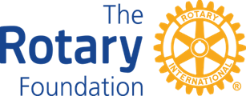 DISTRICT 9800District Grant Interim Progress ReportOverdue ProjectsTo be completed by Rotarians.  Return this form to D9800 Foundation Grants Committee Chair – Richard Blakeman.Via email to – 			foundation.grants@rotary9800.orgDistrict Foundation website		https://rotarydistrict9800.org.au/sitepage/foundationPlease complete this form fully and submit it within thirty days of the scheduled project completion dateFor use where projects will not be completed by their scheduled completion dateProjects must be commenced within 12 months and completed within 24 months of the date of grant approval.PROJECT TIMING1. STATUS OF PROJECT	PLANS FOR COMPLETIONI am confident that the project will be completed within two years of the date of approval of the grant by The Rotary Foundation and hereby apply for an extension of the grant period to         /      / Certifying Signature:__________________________________________                                  (Club President  or President Elect)Name of Signatory:  __________________________________________Date:              /                    /*Grants for projects not commenced within 12 months of the date of approval or completed within 24 months of that date are automatically cancelled and the funds returned to The Rotary Foundation.District Grant #:Rotary Club:Project Title:Report Status:             Commenced    /     Not CommencedOriginal Start Date        /       /    Original Completion Date    /      /Actual/Expected Start Date      /       /Currently Expected Completion Date   /      /Has the project been started? (Describe the current status of the project, what progress has been made, what is causing the delay in completion)What steps are being taken to ensure the project will be completed? (If the project has not yet started, describe the action being taken to overcome the obstacle and start the project? Describe what is being in place to ensure the project will be completed by the revised timeline).